………………………………………………………………………………………                  		TOURISM COUNCIL OF BHUTAN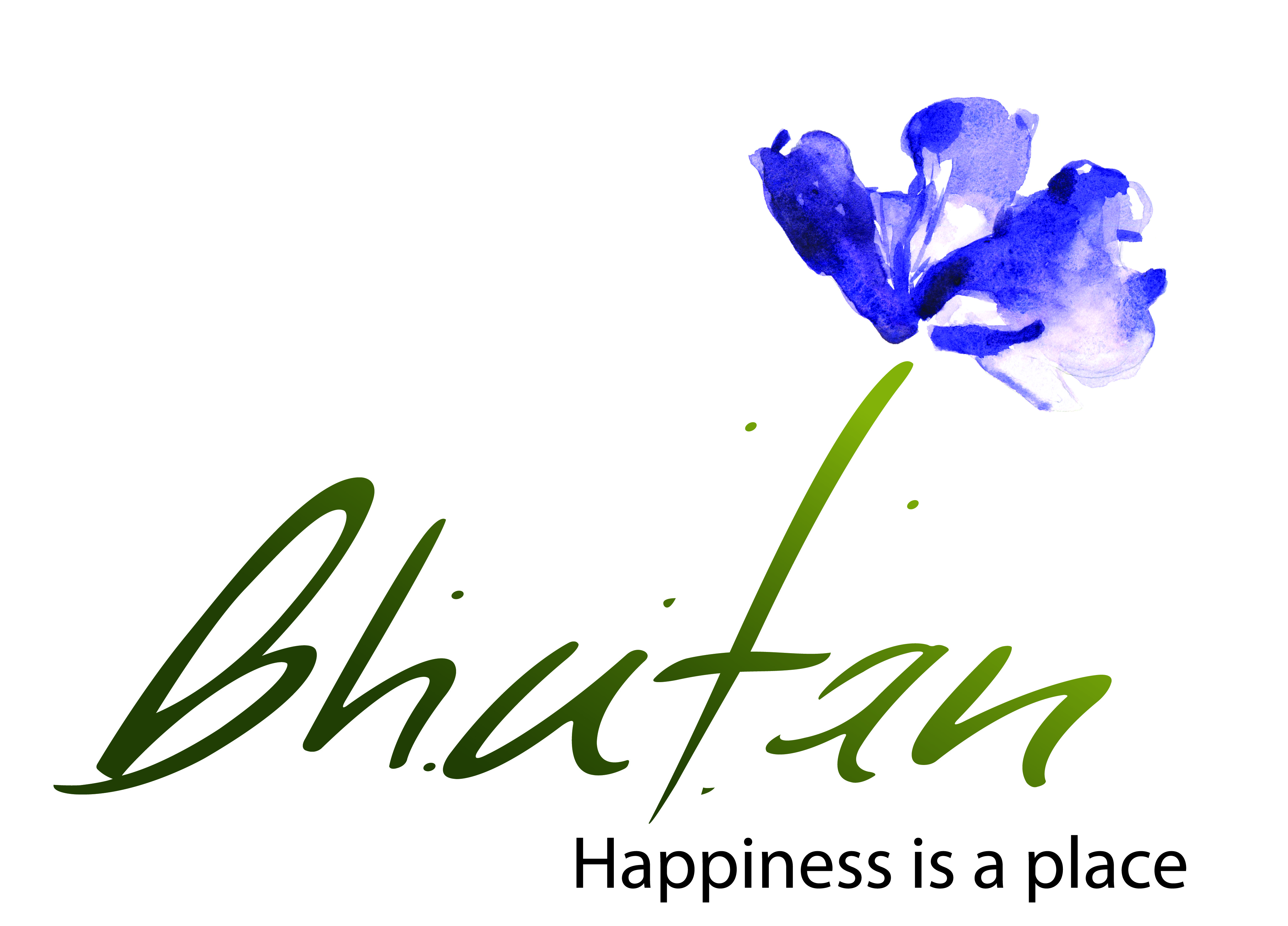   VACANCY ANNOUNCEMENT The Tourism Council of Bhutan is pleased to announce the following vacancies:The pre-service and in-service candidates with required qualifications are invited to apply for the posts.   The in-service applicants must meet the eligibility criteria under chapter 13, section 13.7 of the BCSR 2012 (available at www.rcsc.gov.bt). Applications should be submitted to the HRO, TCB with the following documents latest by 3rd January, 2014: Application with Resume/ CVEmployment Application Form (pre- service applicants) Attested copy of Academic Transcripts  Attested copy of Citizenship Identity CardAttested copy of Medical Fitness Certificate issued by RGoB PhysicianAttested copy of Security Clearance Certificate (may apply online @ http://scs.rbp.gov.bt/)Copy of No Objection Certificate from parent agency (for those already employed)Copy of last promotion order (in-service applicants) Copy of any relevant training/ work experience documents.For further information please visit our web site www.tourism.gov.bt or contact HRO at 323251/52 (Ext 226) during office hours.…………………………………………………………………………………………Sl. No.Position TitlePosition LevelNo. of slot(s)Minimum Qualifications RequiredAppointment StatusRemarks1Chief Tourism OfficerP1A1Bachelors (Preferred Advance training in Tourism 
Management)RegularIn-service2Sr. Tourism Officer/Tourism Officer/Asst. Tourism OfficerP3A/P43Bachelors(Training in Tourism Management/Basic training in tourism management)RegularIn-service3Jr. Engineer (Civil)S2 A1Cl. XII with Diploma (Engineering)Regular-4Tourism Operations Assistant- IIS5 A2Cl. XIIRegular-